§1232.  Administration of fund1.  Naming beneficiaries.  The Department of Health and Human Services may accept money from a self-sufficiency trust for deposit in the trust fund pursuant to an agreement with the trust naming one or more beneficiaries who are developmentally disabled persons or persons otherwise eligible for department services residing in this State and specifying the care or treatment to be provided for them.  The department shall maintain a separate account in the trust fund for each named beneficiary.[PL 1987, c. 176 (NEW); PL 1995, c. 560, Pt. K, §82 (AMD); PL 1995, c. 560, Pt. K, §83 (AFF); PL 2001, c. 354, §3 (AMD); PL 2003, c. 689, Pt. B, §6 (REV).]2.  Care and support of beneficiaries.  The money in these accounts shall be spent by the department, pursuant to its rules, only to provide care and treatment for the named beneficiaries in accordance with the terms of the agreement.[PL 1987, c. 176 (NEW).]3.  Return of money.  In the event that the director determines that the money in the account of a named beneficiary cannot be used for the care or treatment of the beneficiary in a manner consistent with the rules of the department and the agreement, or upon request of the self-sufficiency trust, the remaining money in that account, together with any accumulated interest on that account, shall be promptly returned to the self-sufficiency trust which deposited the money in the trust fund.[PL 1987, c. 176 (NEW).]4.  Other benefits not affected.  The receipt by a beneficiary of money from the trust fund, or of care or treatment provided with that money, shall not in any way reduce, impair or diminish the benefits to which the beneficiary is otherwise entitled by law.[PL 1987, c. 176 (NEW).]SECTION HISTORYPL 1987, c. 176 (NEW). PL 1995, c. 560, §K82 (AMD). PL 1995, c. 560, §K83 (AFF). PL 2001, c. 354, §3 (AMD). PL 2003, c. 689, §B6 (REV). The State of Maine claims a copyright in its codified statutes. If you intend to republish this material, we require that you include the following disclaimer in your publication:All copyrights and other rights to statutory text are reserved by the State of Maine. The text included in this publication reflects changes made through the First Regular and First Special Session of the 131st Maine Legislature and is current through November 1. 2023
                    . The text is subject to change without notice. It is a version that has not been officially certified by the Secretary of State. Refer to the Maine Revised Statutes Annotated and supplements for certified text.
                The Office of the Revisor of Statutes also requests that you send us one copy of any statutory publication you may produce. Our goal is not to restrict publishing activity, but to keep track of who is publishing what, to identify any needless duplication and to preserve the State's copyright rights.PLEASE NOTE: The Revisor's Office cannot perform research for or provide legal advice or interpretation of Maine law to the public. If you need legal assistance, please contact a qualified attorney.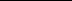 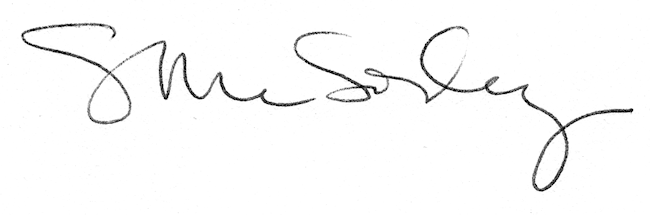 